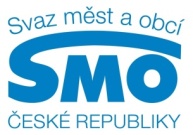 TISKOVÁ ZPRÁVAPlzeň se stane centrem starostů.  Svaz měst a obcí ČR zde pořádá XV. sněmPRAHA, 4. května 2017 – Ve čtvrtek 18. a v pátek 19. května 2017 se uskuteční zřejmě největší setkání starostů z celé České republiky v letošním roce. Svaz měst a obcí ČR totiž pořádá tradiční tentokrát už XV. sněm. Akce, kde se budou určovat priority a hlavní směry organizace hájící zájmy samospráv a přijímat stanoviska k aktuálním tématům a problémům měst a obcí, se bude konat v Plzni. Účast přislíbili zákonodárci a zástupci státních i dalších veřejně činných organizací. „Věřím, že se XV. sněmu zúčastní mnoho členů vlády nezávisle na aktuálním dění. Moudří ministři vědí, že veřejná správa musí fungovat za jakékoliv situace, služby lidem nejde zastavit,“ říká předseda Svazu měst a obcí ČR a starosta Kyjova František Lukl a dodává: „Dosavadní vláda byla městům a obcím přívětivá, za to jí patří poděkování. Věřím, že i jakýkoliv další kabinet bude samosprávám nakloněn. Činnosti měst a obcí se totiž týkají všech oblastí života. Platí tak jednoduché, gramatické i společenské, že občan je od slova obec a o občany se má starosta dobře starat.“Podle Františka Lukla činnost samospráv znamená každodenní práci a kontakt s lidmi. Proto se i na XV. sněmu sejdou starostové a primátoři z celé republiky nezávisle na politické příslušnosti. Všem půjde o jedno: „Společně hájit zájmy měst a obcí.“ Na to je třeba pamatovat ve všech dobách a za tímto posláním si Svaz měst a obcí ČR stojí.„Jsem rád, že se XV. sněm koná právě v Plzni. Máme co nabídnout a i jako město můžeme inspirovat kolegy starosty a primátory. Třeba co se týče dopravy, kultury či smart projektů,“ říká člen předsednictva Svazu měst a obcí ČR a primátor statutárního města Plzeň Martin Zrzavecký a dodává: „„Dnešní společnost je hodně rychlá a změny bohužel nejdou ruku v ruce s legislativou. Města a obce jsou tak často svazovány právními předpisy a zejména pro ty malé s neuvolněnými starosty je velmi složité se v nich vyznat. I tady mají velký význam setkání starostů a primátorů, neboť jsou velkým pomocníkem ve světě měnícího se právního prostředí.“  „Sněm je tradičně nejdůležitější akcí Svazu. Koná se jednou za dva roky. S tím, že jednou za čtyři roky z něj vzejde rada a předsednictvo, tedy vedení naší organizace,“ říká výkonný ředitel Svazu měst a obcí ČR a starosta Velkého Oseku Pavel Drahovzal a dodává: „Letos volební sněm sice nemáme, ale i tak je nyní v naší zemi předvolebních záležitostí docela hodně, nemyslíte? I přesto, nebo možná právě proto, na sněmu probereme velmi důležitá a pro život všech obyvatel naprosto zásadní témata a klíčové priority. Například jak řešit financování moderní občanské infrastruktury - silnice, veřejné osvětlení.“Konferenční část dvoudenního XV. sněmu doplní část společenská. Starostové budou moci například absolvovat jednu z disciplín olympijského víceboje a výsledky si porovnat s výkony uznávaných šampionů. Na místě konání, tedy v Parkhotelu Plzeň, navíc bude jeden z olympioniků. To vše proto, že sněm je - podobně jako olympiáda pro sportovce - jednou z nejdůležitějších akcí pro starosty. A stejně jako propojené olympijské kruhy, Svaz spojuje města a obce všech velikostí. XV. sněm Svazu měst a obcí ČRPlzeň, 18. a 19. května 2017 http://smocr.cz/cz/nase-akce/snem/xv-snem/default.aspx Další informace: Štěpánka Filipová, Svaz měst a obcí ČR, mediální zastoupení, mobil: 724 302 802, e-mail: filipova@smocr.czO Svazu měst a obcí České republiky:Svaz měst a obcí České republiky je celostátní, dobrovolnou, nepolitickou a nevládní organizací. Členy Svazu jsou obce a města. Svaz měst a obcí ČR je partnerem pro vládní i parlamentní politickou reprezentaci. Podílí se na přípravě a tvorbě návrhů legislativních i nelegislativních opatření v oblastech týkajících se kompetencí obcí a to jak na národní, tak evropské úrovni. Činnost Svazu je založena především na aktivitě starostů, primátorů a členů zastupitelstev obcí a měst, kteří se nad rámec svých povinností věnují i obecným problémům samosprávy. Svaz sdružuje více než 2 600 měst a obcí a svými členy tak čítá více než 8 milionů obyvatel České republiky. Více na www.smocr.cz a na facebooku.